Journal name: Applied Microbiology and BiotechnologyTitle: Knocking out Analysis of the CpxP gene using Crispr/Cas9 in Escherichia coli MG1655Authors' names: Xiaoliang He, Yuwen Ren, Wanli Meng, Xinran Yu, Xiaohui Zhou* Authors' affiliations: School of Biological Science and Engineering, Hebei University of Science and Technology, Shijiazhang, Hebei, ChinaCorresponding author name: Xiaohui Zhou Telephone: 86 311 81668487Fax: 86 311 81668487E-mail: zhouxh2003@aliyun.comAddress: School of Biological Science and Engineering, Hebei University of Science and Technology, NO.26 Yuxiang Street, Shijiazhang, Hebei, 050018, China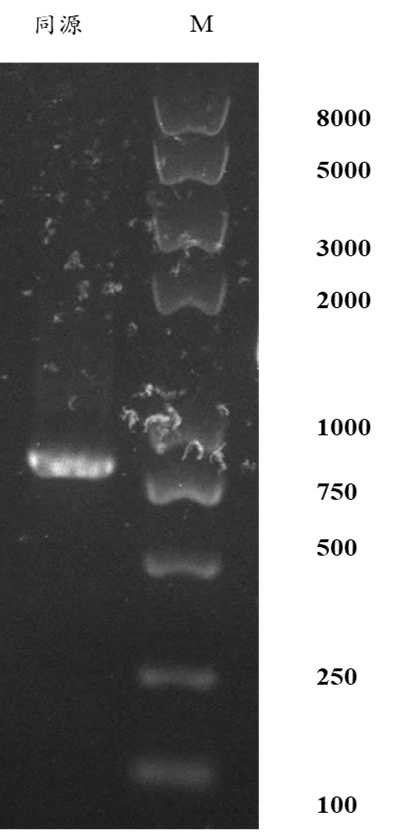 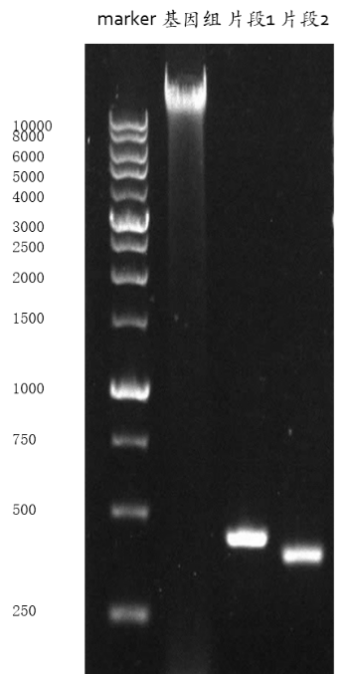 Figure S1 Cloning and identification of the cpxP gene fragments in Escherichia coil MG1655. (1) Genomic DNA of Escherichia coil MG1655. (2) PCR products MG-HR-S. (3) PCR products MG-HR-X. (4) MG-HR(MG-HR-S and MG-HR-X). M: marker.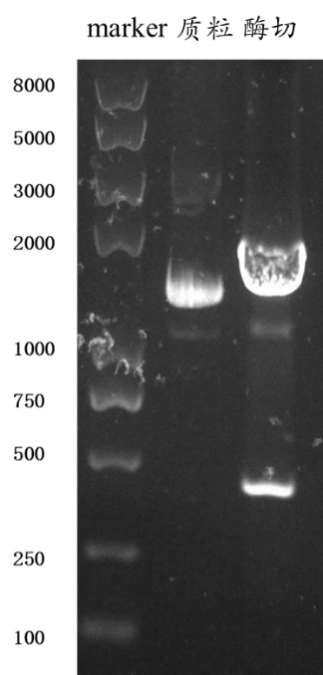 Figure S2 Construction and identify of pGL3-MGP-sgRNA plasmid. (1) pGL3-MGP-sgRNA plasmid. (2) Restriction enzyme identify with pGL3-MGP-sgRNA plasmid (Kpn I and BamH I). M: marker.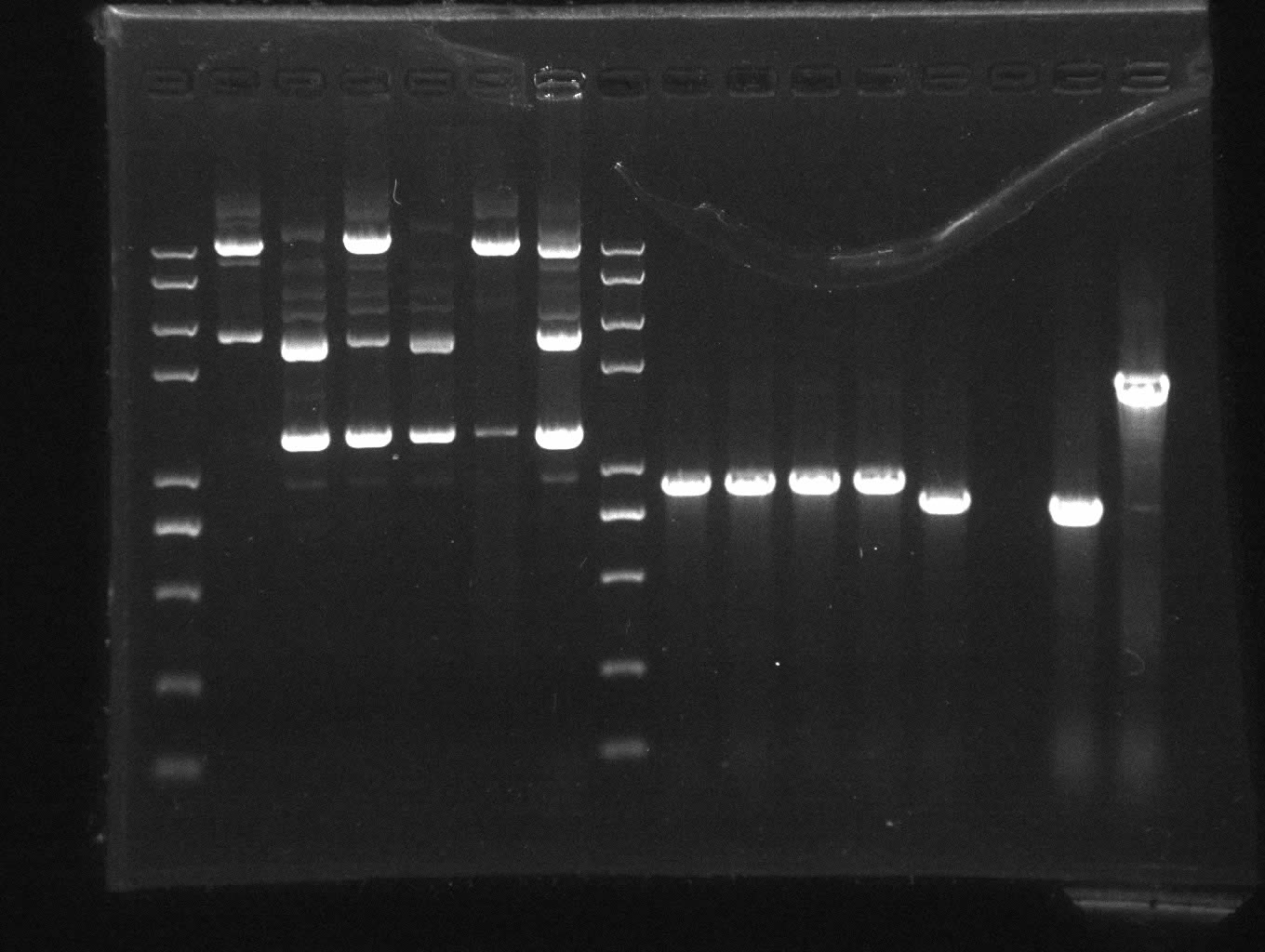 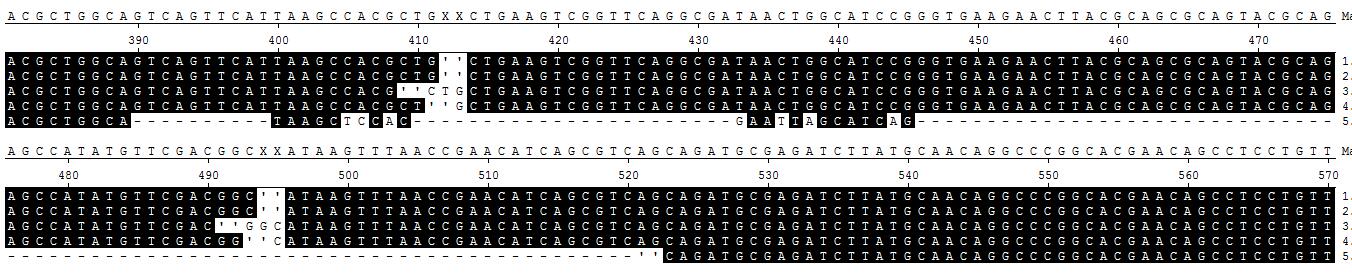 Figure S3 A. Identification of the knockout of cpxP gene. (1) PCR products of MG1655 (pCas9) with 400 μg pGL3-U6-sgRNA-PGK-puromycin. (2) PCR products of MG1655 (pCas9) with 400 μg pGL3-U6-sgRNA-PGK-puromycin. (3) PCR products of MG1655 (pCas9) with 400 μg pGL3-MGP-RNA. (4). PCR products of MG1655 (pCas9) with 400 μg pGL3-MGP-RNA. (5). PCR products of MG1655 (pCas9) with 400 μg pGL3-MGP-RNA and 1.6 μg MG-HR. M: marker. B. The sequences of PCR products. (1) The sequences of PCR products of MG1655 (pCas9) with 400 μg pGL3-U6-sgRNA-PGK-puromycin. (2) The sequences of PCR products of MG1655 (pCas9) with 400 μg pGL3-U6-sgRNA-PGK-puromycin. (3) The sequences of PCR products of MG1655 (pCas9) with 400 μg pGL3-MGP-RNA. (4). The sequences of PCR products of MG1655 (pCas9) with 400 μg pGL3-MGP-RNA. (5). The sequences of PCR products of MG1655 (pCas9) with 400 μg pGL3-MGP-RNA and 1.6 μg MG-HR.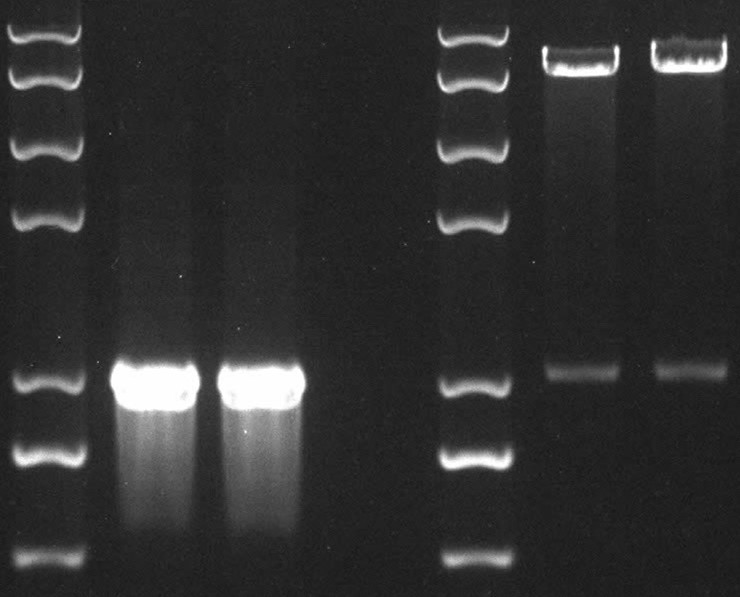 Figure S4 Construction and identify of pBBR-cpxP plasmid. (1) PCR products of the cpxP gene expression cassette. (2) Restriction enzyme identify with the cpxP gene expression cassette (BamH I and Hind III). (3) Restriction enzyme identify with pBBR-cpxP plasmid (BamH I and Hind III) of the overexpression transformants. (4) Restriction enzyme identify with pBBR-cpxP plasmid (BamH I and Hind III) of the revertant. M: marker. Table S1>CDO16367.1 cpxP [Klebsiella pneumoniae]MRNVIAAVMASTLALSAYSQAAEVVTSVNWLPGDDGGQRGSQSHMFDGISLTEQQRQQLRDLMQRARHDRLPVNVSEMETMHRLVTAENFDENAVRAQAEKMAQEQVARQVEMAKVRNQMYHLLTPEQQAVLNAKHQQRMDQLREVARMQKGSAMMLSSSSNTLQPQ>ADD79040.1 CpxP [Pantoea ananatis LMG 20103]MRKLTAVVIASAMVLCNASARAAEPMAPDDVHHGEFTTGSMTQNSQSHMFDGIELTEHQRQQMRDLMQQARHDRPATNIDDIAAMHDLVTADNFNEAAIRSKAEAIARVQVEQQVEMARVRNQMYHLLTPEQQAALQKNYERRINSLRKLSNLQPASSLQPVSRTSSNQ>BAJ45639.1 cpxP [Escherichia coli DH1]MRIVTAAVMASTLAVSSLSHAAEVGSGDNWHPGEELTQRSTQSHMFDGISLTEHQRQQMRDLMQQARHEQPPVNVSELETMHRLVTAENFDENAVRAQAEKMANEQIARQVEMAKVRNQMYRLLTPEQQAVLNEKHQQRMEQLRDVTQWQKSSSLKLLSSSNSRSQ>CDG23226.1 CpxP [Xenorhabdus poinarii G6]MRNIAILAVASMFVLETTETLANTADADHVPEAHSSPSCMQGDYKRNFSYYRGNQYNYSYIFGGIVLTEQQREQILRLAREQGGYEQPLADMQDAHFKLDDLLTEEDFDETEVRSLLEKIAEKHVLLGIEVARFNNQVYQLLTAEQKALLKKRKTSKCLTQNVN>ABO77645.1 CpxP [Xenorhabdus nematophila]MRNIAILALASMVVLRSTLALADTADTDDTPEAANPSPYCLSYEHKRDSGYYRSDEHNYNYSYVFGGITLTEQQRQQMWDLVKKQHLHEQSIIDMRVERQKMYHLLIEREFDEAAVRLQLEKIAEKNIDLGVEIARIRNQMYQLLTPEQKERLYKRYEGQTAQEMH>SUP40335.1 CpxP [Vibrio harveyi]MKRYLLSTILLLSSANVFAEAAPTQPAAPKPFGLESITADQQAKIEEIQINLSSKLAGQQDPKAVQESAKQFEKLVKASSFDEAKAKQLIQQAHAKQLDTQLAQLKAQHDIYNVLTAEQKSTLEKRQQEQLKKLEAMKQQQAQ>KGR37247.1 CpxP [Vibrio campbellii]MKRYLLSTILLLSSANVFAESAPAQPAAPKPFGLESITTEQQAKIEEIQIKLSSELAGNQDPKAVQESAKQFEKLVKASSFDEVKATKLIKQAHAKQLDTQLAQLKAQHDIYNVLTAEQKATLEKRQQEQLKKFEALQKDAQ>AEH32085.1 CpxP [Vibrio anguillarum 775]MMKMAKKIVLAAVILPLTLSTASVFAFGGKDQHKGPNDECGGFDRGMMQQLDLTSDQQAKLKGMREANREAMKGEHKGQRQAKMKAHHDKVQALVLAESFDAAAANELAKEMVDQQVAHRVKMLEKRHDMMSVLTPEQKAKLQTLQQDRMQKCMENGPKHMKKNS>WP_136196533.1 cell-envelope stress modulator CpxP [Pantoea allii]MRKLTAVVLASAMALSVASADAKDATTIDEMHHGGLPTGSMTQNPQSHMFDGIELTEEQRQQMRDLMQQARHDRPVVHIDDIAALHELVTADQFNEAAIRQKAEVIARVQVEQQVEMARVQNQMFQLLTPAQQSTLQKNYQRRLNELRQFSNLQSASSLQAVSSTSSNQ>WP_133562477.1 CpxP family protein [Marinomonas communis]MNLSKKLMMVTLALPLAFGTASSFAAGDQHERGGKGGRGHGEHQVCSGTAGLIYKLDLSDAQKEQLKELRSVRHAQAKANAEKDIEQKRADRAQAHATMQKIVMADKFDTAAAKQFAGGMASKRAERNVMKMEAEHEMFSVLTAAQKEQFLELQKTAGDDCKAKKKGKDGKRRHHEKAEQK>WP_119464546.1 stress adaptor protein CpxP [Vibrio sp. PID23_8]MKRLKSRTIEMLILPLVFASTSAIADSHEQEYDEKFHDKCGISMNLDRGMVHQLDLTDEQKAKLKSIREAHKQEKKQTNVNRKVEQKERHQRMQAIVLESEFNHAKANGFAQEVAAIQAERSVQMMKNKHEMLSVLTTEQKAKFVQLQDDRQKECSNKRHQRNDSKMTE>WP_117028660.1 stress adaptor protein CpxP, partial [Klebsiella pneumoniae]SLTEHQRQQMRDLMQQARHEQPPVNVSELETMHRLVTAENFDENAVRAQAEKMANEQIARQVEMAKVRNQMYRLLTPEQQAVLNEKHQQRMEQLRDVTQWQKSSSLKLLSSSNSRSQ>GES56433.1 periplasmic repressor CpxP [Desulfuromonas sp. AOP6]MKKRLIALTLLATALGGFVVAPTLALAADQNPAAETNQEERRCGKRGSCNGPFEGRMAAKLNLTSEQQAQIKAIVEAERERIAPLREQQREQRAQLQAAMKAQPFDENTVRQLAASQADARTEMIVHRARVQNQINAVLTEEQREQAEQMRASKKDRRCNKGHRGFGFGFDQQNS>WP_152321591.1 cell-envelope stress modulator CpxP [Erwinia endophytica]MRKVTAVVVVPTLILSFSTAWATEVTTTDEMHQDNAVPRSMAQIPQSHMFDGISLTEQQRQQMRDLMQQARHERSPISISDLEQLHDMIIADKFDETAYRARLDKIAQAEVARQVEIAHVRNQMYHLLTPAQQDVLNQKHQQRMDEMRKLASMPQASSLQAVSSTQQ>WP_152196962.1 cell-envelope stress modulator CpxP [Rouxiella sp. S1S-2]MCKVAAMIMASMLALSSSVALAESAKFMPADTLAHDGNMLDRRNTMFDGINLTEQQRQQMRDLMHQARRDSPQINLKQMETMHELVTAENFDQAAVRAQAEKIAQEQVDRQVEMARIRNLMFNLLTPQQKEILNQKHEQRMQVLAAQISGLQPTSTQKPVISTQ>WP_151406482.1 cell-envelope stress modulator CpxP [Enterobacter hormaechei]MTLRCFTPLTHVCSLNRRLSLVESRHERFWEQVMRKVTAAVMASTLAFSAFSRAAVAIISDNGSSAEGATQHSSQSHMFDGISLTEHQRQQMRDLMQRARHDQPLLMLAKWRQCIALSPQKILTKALYALRPKKWRRNRLPAVEMAKVRNQMFHLLTPEQQAVLNTKHQQRMNQLREVARMQRSSDMTLFSSNSSTRSNQ>WP_151258205.1 cell-envelope stress modulator CpxP [Salmonella enterica]MRKVTAAVMASTLAFSFLSHAAEVVTSDNWHPGDGATQRSAQNHMFDGISLTEHQRQQMRDLMQQARHEQPPVNVSEMETMHRLVTAEKFDESAVRAQAEKMAQEQVVTAEKFDESAVRAQAEKMAQEQVARQVEMARVRNQMYRLLTPEQQAVLNEKHQQRMEQLRDVAQWQKSSSLKLLSSSNSRSQ>AVL37048.1 stress adaptor protein CpxP [Yersinia intermedia]MRKVTKVTTLIMASMLVLGSQAAFAADKTGATDDWCHGDGTMMNKKDGRGHHNMFDGVNLTEQQRQQMRDLMRQSRQGQPRLDMADRDAMHKLVTADKFDEAAVRAQAEKMSKDQVERQVEMAKVRNQMFNLLTPEQKAVLNQKHQQRIEKMQQAPAAQPSSAQK>ATM97744.1 stress adaptor protein CpxP [Yersinia frederiksenii]MRKVTKVSTLIMASMLVLGSQAAFAVDKTGPNDGWCHGDGMMMNKKDGRGHHNMFDGVNLTEQQRQQMRDLMRQSRQGQPRMDIADREAMHKLITADKFDEAAVRAQAEKMSKDQVDRQVEMAKVRNQMFNLLTPEQKAALNQKHQQRIEKMRQVPAPAAQPASAQK>ATM76298.1 stress adaptor protein CpxP [Serratia fonticola]MVKVTAVVMASILALGSTAAFAADTTPETVQPPANDALLRALGQNHMFDGVRLTEQQRQQMRDLMRQARYDLPGVNVDEVETMHKLVTADKFDEAAVQAQAEKMAQEQVKRQVEMARVRNQMYNLLTPEQKSVLDQKHQQRVQLMKQQISGLQQTSAQKLSMTE>ASE76160.1 stress adaptor protein CpxP [Salmonella enterica]MRKVTAAVMASTLAFSFLSHAAEVVTSDNWHPGDGATQRSAQNHMFDGISLTEHQRQQMRDLMQQARHEQPPVNVSEMETMHRLVTAEKFDESAVRAQAEKMAQEQVARQVEMARVRNQMYRLLTPEQQAVLNEKHQQRMEQLRDVAQWQKSSSLKLLSSSNSRSQ>ARB82305.1 stress adaptor protein CpxP [Vibrio cholerae]MKLAKKMILAAAVLPLTLGTTAALAYGGHGWDKEGDGHCGDRGERGIWKQLDLTAEQQAQLKEMREAGREEMRANRGQSHDAMKALHAQERALVLAADFDQAAAENLAKQMVDQQVTHRVKMMEKRHQMMSILTAEQKAKLQTLQQEKMAECMQDGQHGKGKKHASQ>AVH33162.1 stress adaptor protein CpxP [Vibrio fluvialis]MKTAKKLMLAAVVLPIVLGSASALAAGGKNKGPDGEMCGPDGERGIFKQLNLTAEQHAKLRQMREEGREQMQQKRQAGPSEQMKAMRDKERALMLAPNFDKAQATELAKQMVDMQVERRVQMMEKRHQMLNVLTPEQKTQFQNLQQERMAKCWENGPREGHHGDKGPKGQNMMPPAPPVGE>AVG07722.1 stress adaptor protein CpxP [Klebsiella pneumoniae]MRNVIAAVMASTLALSAYSQAAEVVTSVNWLPGDEGGQRGSQSHMFDGISLTEQQRQQLRDLMQRARHDRLPVNVSEMETMHRLVTAENFDENAVRAQAEKMAQEQVARQVEMAKVRNQMYHLLTPEQQAVLNAKHQQRMDQLREVARMQKGSAMMLSSSSNTLQPQ>AVF96377.1 stress adaptor protein CpxP [Vibrio diabolicus]MKSAKKLVLAAVVLPLTLGAASAFAYGGKNHHQGPRDECGMGMDRGIMRDLNLTDAQKDQLKSFREANRAQMKGKYSENREARMAERQAHHAKMQSLLLADSFDEAQATALAKEMVERQTEHRVQMLERKHQMLSVLTPEQKAEFVKLQNERMQECGDRMHKRMEKYRNN>AVF75712.1 stress adaptor protein CpxP [Vibrio alginolyticus]MKSAKKLVLAAVVLPLTLGAASAFAYGGKNHHKGPRDECGMGMDRGVMRQLDLTDAQKDQLKEMREANKAEMKAKFADGKEARMAERQAHHAKVQSLLLADNFDEAQASELAKEMVERQTERRVQMLERKHQMLSVLTPEQKAKFVELQNERMQECGDRMHKRMEKSRNN>AVF58470.1 stress adaptor protein CpxP [Vibrio diabolicus]MKSAKKLVLAAVVLPLTLGAASAFAYGGKNHHQGPRDECGMGMDRGIMRDLNLTDAQKDQLKSFREANRAQMKGKYSENREARMAERQAHHAKMQSLLLADSFDEAQATALAKEMVERQTEHRVQMLERKHQMLSVLTPEQKAEFVKLQNERMQECGDRMHKRMEKYRNN>ATM89274.1 stress adaptor protein CpxP [Klebsiella aerogenes]MRNVIAAVMASTLALSATSQAAEVVTGVNWLHGEEGAQRSGQSHMFDGISLTEQQRQQLRDLMQRARHDRLPVNVSELETMHSLVTADKFDESAVRAQAEKMAQEQVARQVEMAKVRNQMYHLLTPEQQAVLNAKHQQRMDQLREVARMQKGSAMMLSSSSSTVQPK>ATM14939.1 stress adaptor protein CpxP [Raoultella planticola]MRNVIAAVMASTLALSAYSQAAEVVTSVNWLPGDDGAQRTSQSHMFDGISLTEQQRQQLRDLMQRARHDRQPINVSEMETMHRLVTAENFDENAVRAQANKMAQEQVTRQIEMAKVRNQMYHLLTPEQQAVLNAKHQQRMDQLREVARMQKGSATMLSSSSNTVQPQ>ATF69321.1 stress adaptor protein CpxP [Salmonella enterica subsp. enterica serovar Saintpaul]MRKVTAAVMASTLAFSFLSHAAEVVTSDNWHPGDGATQRSAQNHMFDGISLTEHQRQQMRDLMQQARHEQPPVNVSEMETMHRLVTAEKFDESAVRAQAEKMAQEQVARQVEMARVRNQMYRLLTPEQQAVLNEKHQQRMEQLRDMAQWQKSSSLKLLSSSNSRSQ>ATF55227.1 stress adaptor protein CpxP [Morganella morganii]MGKIATITLASMFVMQSAPGLAQDSESDSCVTPVQSHSQYKGITTSGGDGYTSMLTGIRLTEEQRMQLRDLMHNYRDQLRNVRNLAEDDIALYELVKAEKFDETAVRNQLEKEMRKRLDYQVEMIRVHHQMYQLLNPEQKMQLDANFEPESIHTSSASSAQNMPE>ATF51432.1 stress adaptor protein CpxP [Citrobacter werkmanii]MGKVTAAVMASTLALSTFSHAAEVVTSDHWHLGESSSQRNAQSHMFDGISLTEHQRQQMRDLMQQARHEQPPVNVSEMETMHRLVTAENFDESAVRAQAEKMAQQQVARQVEIAKVRNQMYRLLTPEQQAVLNEKHEQRMEQLRDVAQWQKSSSLNLLSSSNSRSQ>AMG56851.1 stress adaptor protein CpxP [Pantoea vagans]MRKLTAVVLASAMALSVASAGAKDATTIDEMHHDGGLPTGSMTQNPQSHMFDGIELTEEQRQQMRDLMQQARHERPVVHIDDIAALHDLVTADQFNEAAIRVKAEVIARVQVEQQVEMARVQNQMFQLLTPDQQATLQKNYQRRLNELRQFSNLQSASSLQAVSSTSSNQ>AMG13374.1 stress adaptor protein CpxP [Vibrio vulnificus]MSKELIMKLAKKMVLAAVVLPLTLGTASAFAFGGGKGHHKGPDGECGMGMERGMMRQLDLTDAQKEQLDAMRGSNRAQMKEMHQGNFAANQAERQAQHAKVQALLLADNFDQATANELAKQMAEKQAERRVKMLEKQHQMLSILTPEQKAKFVELQNERMQECGDKMQKRMEKHAKN>AMG03049.1 stress adaptor protein CpxP [Vibrio mimicus]MKLAKKMTLAAAILPLTLGTTAAFAYGGHGWDKEGDGPCGGHGERGIWKQLDLTAEQQTQLKEMRDANREEMRANRGQNRDAMKALHTQERALVLAADFDQAAAENLAKQMVDQQVAHRVKMMEKRHQMMSILTAEQKTKLQSLQQAQMDRCMMDGEHGKGKPRHQ>AMF97732.1 stress adaptor protein CpxP [Vibrio harveyi]MKTAKKLVLAAVVLPLTLGTASAFAFGGKDHKGHRGECGMGMDRGIMRQLDLTDAQKDQLKEMREANKAEMKAKFADGKEARMAERQAHHEKVQALLLADNFDAAAANDLAKEMVEKQTERRVKMMEKKHQMLSVLTPEQKTKFVELQKERQQKCGEKMQKRMEKHHNS>AMF95918.1 stress adaptor protein CpxP [Vibrio fluvialis]MKTAKKLMLAAVVLPIVLGSASALAAGGKNKGPDGEMCGPDGERGIFKQLNLTAEQHAKLRQMREEGREQMQQKRQAGPSEQMKAMRDKERALMLAPNFDKAQATELAKQMVDMQVERRVQMMEKRHQMLSVLTPEQKTQFQNLQQERMAKCWENGPREGHHGGKGSKGQNMMPPAPPAGE>WP_150436052.1 cell-envelope stress modulator CpxP [Brenneria sp. L3-3HA]MRQVSALSLVSLLVLGSSAAASETDNASKGIWSHDETATVTVSGHQGMFDGVRLTELQRQQMRDLMQLARQELPELNTNDVEVMHRLIIAEKFDEAAVRAQAEKMAQRQVVRQVEMAKVRNQMYNLLTSEQKQILAQKHQQRMESMRQQMDRVNQASARKQ>AVR01871.1 stress adaptor protein CpxP [Pluralibacter gergoviae]MRNVFAAVMASTLALSAHSQAAEVVNSVNWHPNEGVAQTSSQGHMFDGISLTEHQRQQMRDLMQQAMRKQPPVNVSEIETMHKLVTAEKFDETAVRAQAEKMAQEQVARQVEMAKVRNQMYHLLTPEQQAVLNQKHQQRMDQLREVARMQQGAMPMLYSSNRSHQ>AVL80131.1 stress adaptor protein CpxP [Klebsiella oxytoca]MRNVIAAVMASTLALSAYSQAAEVVTSVNWLPGDEGVQRSSQSHMFDGISLTEHQRQQLRDLMQRARHERPPVNVSEMETMHRLVTAENFDENAVRAQADKMAQEQVARQVEMAKVRNQMYHLLTPEQQAVLNAKHQQRMNQLREVARMQKGSAMMLSSSSNTLQPQ>AVL80131.1 stress adaptor protein CpxP [Klebsiella oxytoca]MRNVIAAVMASTLALSAYSQAAEVVTSVNWLPGDEGVQRSSQSHMFDGISLTEHQRQQLRDLMQRARHERPPVNVSEMETMHRLVTAENFDENAVRAQADKMAQEQVARQVEMAKVRNQMYHLLTPEQQAVLNAKHQQRMNQLREVARMQKGSAMMLSSSSNTLQPQ>ASE43848.1 stress adaptor protein CpxP [Citrobacter braakii]MGKVTAAVMASTLALSTLSHAAEVVTGDHWHLGEGSAQRSVQSHMFDGISLTEHQRQQMRDLMQQARHEQPPVNVSEMETMHRLVTAEKFDERAVRAQAERMAQEQVARQVEIAKVRNQMYRLLTPEQQAVLNERHEQRMEQLRDVAHWKKSSSLNLLSSSNSRSQ>AMH12739.1 stress adaptor protein CpxP [Citrobacter sp. FDAARGOS_156]MGKVTAAVMASTLALSTLSHAAEVVTGDHWHLGEGSSQRSVQSHMFDGISLTEHQRQQMRDLMQQARHEQPPVNVSEMETMHRLVTAEKFDESAVRAQAEKMAQEQVARQVEIARVRNQMYRLLTPEQQAVLNEKHEQRMEQLRDVAHWKQSSSLNLLSSSNSRSQ>AMH10246.1 stress adaptor protein CpxP [Klebsiella aerogenes]MRNVIAAVMASTLALSATSQAAEVVTGVNWLHGEEGAQRSGQSHMFDGISLTEQQRQQLRDLMQRARHDRLPVNVSELETMHSLVTADKFDESAVRAQAEKMAQEQVARQVEMAKVRNQMYHLLTPEQQAVLNAKHQQRMDQLREVARMQKGSAMMLSSSSSTVQPK>AMG95152.1 stress adaptor protein CpxP [Citrobacter amalonaticus]MRKVTAAVMASTLALSTVSHAAEVVTGDNWHPGESPAPRTVQSHMFDGISLTEHQRQQMRDLMQQARHEQAPVNVSEMETMHRLITAENFDETAVRAQAEKMAQAQVSRQVEMARVRNQMYRLLTPEQQAVLNEKHQQRMEQLRDVTQWQKSSSLKLLSSSNSRSQ>AMG71767.1 stress adaptor protein CpxP [Morganella morganii]MGKIATITLASMFVMQSAPGLAQDSESDSCVTPVQSHSQYKGITTSGGDGYTSMLTGIRLTEEQRMQLRDLMHNYRDQLRNVRNLAEDDIALYELVKAEKFDETAVRNQLEKEMRKRLDYQVEMIRVHHQMYQLLNPEQKMQLDANFEPESIHTSSASSAQNMPE>AMG55948.1 stress adaptor protein CpxP [Citrobacter amalonaticus]MRKVTAAVMASTLALSTVSHAAEVVTGDNWHPGESSAPRTVQSHMFDGISLTEHQRQQMRDLMQQARHEQPPVNVSEMETMHRLITAENFDETAVRAQAEKMAQAQVARQVEMARVRNQMYRLLTPEQQAVLNEKHQQRMEQLRDVTHWQKSSSLKLLSSSNSRSQ>AMG18626.1 periplasmic protein CpxP [Shigella sonnei]MRIVTAAVMASTLAVSSLSHAAEVGSGDNWHPGEELTQRSTQSHMFDGISLTEHQRQQMRDLMQQARHEQPPVNVSELETMHRLVTAENFDENAVRAQAEKMANEQIARQVEMAKVRNQMYRLLTPEQQAVLNEKHQQRM>WP_150046527.1 cell-envelope stress modulator CpxP, partial [Klebsiella pneumoniae]HMFDGISLTEQQRQQLRDLMQRARHDRLPVNVSEMETMHRLVTAENFDENAVRAQAEKMAQEQVARQVEMAKVRNQMYHLLTPEQQAVLNAKHQQRMDQLREVARMQKGSAMMLSSSSNTLQPQ>AVH27662.1 stress adaptor protein CpxP [Vibrio diabolicus]MKSAKKLVLAAVVLPLTLGAASAFAYGGKNHHQGPRDECGMGMDRGIMRDLNLTDAQKDQLKSFREANRAQMKGKYSENREARMAERQAHHAKMQSLLLADSFDEAQATALAKEMVERQTEHRVQMLERKHQMLSVLTPEQKAEFVKLQNERMQECGDRMHKRMEKYRNN>AVG32119.1 stress adaptor protein CpxP [Salmonella enterica subsp. enterica serovar Heidelberg]MRKVTAAVMASTLAFSFLSHAAEVVTSDNWHPGDGATQRSAQNHMFDGISLTEHQRQQMRDLMQQARHEQPPVNVSEMETMHRLVTAEKFDESAVRAQAEKMAQEQVARQVEMARVRNQMYRLLTPEQQAVLNEKHQQRMEQLRDVAQWQKSSSLKLLSSSNSRSQ>AVF87129.1 stress adaptor protein CpxP [Klebsiella quasipneumoniae]MRNVIAAVMASTLALSAISQAAEVVTSVNWLPGDEGGQRGSQSHMFDGISLTEQQRQQLRDLMQRARHDRLPVNVSEMETMHRLVTAENFDENAVRAQAEKMAQEQVARQVEMAKVRNQMYHLLTPEQQAVLNAKHQQRMDQLREVARMQKGSAMMLSSSSNTLQPQ>AMG25549.1 stress adaptor protein CpxP [Salmonella enterica]MRKVTAAVMASTLAFSFLSHAAEVVTSDNWHPGDGATQRSAQNHMFDGISLTEHQRQQMRDLMQQARHEQPPVNVSEMETMHRLVTAEKFDESAVRAQAEKMAQEQVARQVEMARVRNQMYRLLTPEQQAVLNEKHQQRMEQLRDVAQWQKSSSLKLLSSSNSRSQ>AMG06313.1 stress adaptor protein CpxP [Vibrio parahaemolyticus]MKSAKKLVLAAVVLPLTLGTASAFAFGGKDHHKGPRDECGMGMDRGIMRDLNLTDAQKDQLQSFRDANRAEMKGKYSQNREARMAERQAHHAKMQSLLLADTFDEAQATALAKEMVERQTEHRVKMLERKHQMLSVLTPEQKAEFVKLQNERMQECGDQMQQRMGKHRNN>AVG35842.1 stress adaptor protein CpxP [Enterobacter cloacae complex sp.]MRKVTAAVMASTLAFSAFSQAAEAIISDNSPLQEGATQNSSQSHMFDGISLTEHQRQQMRDLMQRARHDQPPVNVSEMETMHRLVTAENFDESAVRAQAEKMAQEQVARQVEMAKVRNQMFHLLTPEQQAVLNTKHQQRMDQLREVARMQRSSETSFFSSNSSTRSNQ>AUU33472.1 periplasmic protein CpxP [Shigella flexneri]MRIVTAAVMASTLAVSSLSHAAEVGSGDNWHPGEELTQRSTQSHMFDGISLTEHQRQQMRDLMQQARHEQPPVNVSELETMHRLVTAENFDENAVRAQAEKMANEQIARQVEMAKVRNQMYRLLTPEQQAVLNEKHQQRMEQLRDVTQWQKSSSLKLLSSSNSRSQ>AUU28617.1 stress adaptor protein CpxP [Citrobacter freundii]MGKVTAAVMASTLALSTFSHAAEVVTGDHWHLGEGSSQRSVQSHMFDGISLTEHQRQQMRDLMQQARHEQPPVNVSEMETMHRLVTAEKFDESAVRAQAERMAQEQVARQVEIARIRNQMYRLLTPEQQAVLNEKHEQRMVQLRDVAHWKKSSSLNLLSSSNSRSQEQLRDVTQWQKSSSLKLLSSSNSRSQ>AUU03977.1 stress adaptor protein CpxP [Raoultella planticola]MRNVIAAVMASTLALSAYSQAAEVVTSVNWLPGDDGAQRTSQSHMFDGISLTEQQRQQLRDLMQRARHDRQPINVSEMETMHRLVTAENFDENAVRAQANKMAQEQVTRQIEMAKVRNQMYHLLTPEQQAVLNAKHQQRMDQLREVARMQKGSATMLSSSSNTVQPQ>AUT86032.1 stress adaptor protein CpxP [Vibrio parahaemolyticus]MKSAKKLVLAAVVLPLTLGTASAFAFGGKDHHKGPRDECGMGMDRGIMRDLNLTDAQKDQLQSFRDANRAEMKGKYSQNREARMAERQAHHAKMQSLLLADTFDEAQATALAKEMVERQTEHRVKMLERKHQMLSVLTPEQKAEFVKLQNERMQECGDQMQQRMGKHRNN>AUU10389.1 stress adaptor protein CpxP [Serratia marcescens]MRKVTALVMASLLAIGSTAAFAADTIPDTAQPPGNDAMTRIPGQHHMFDGVSLSEQQRQQMRDLMRQARHDLPGVNVAEMEAMHKLVTAEKFDEAAVYAQAEKMAQQQVKRQVEMARVRNQMYNLLTPEQKSVLDQKHQQRMQQMEQQISGLQQASAQK>AUT94661.1 stress adaptor protein CpxP [Citrobacter freundii]MGKVTAAVMASTLAFSTLSHAAEVVTGDHWHLGEGSAQRSVQSHMFDGISLTEHQRQQMRDLMQQARHEQPPVNVSEMETMHRLVTAEKFDESAVRAQAERMAQEQVARQVEIAKVRNQMYRLLTPEQQAVLNEKHEQRMEQLRDVAHWKKSSSLNLLSSSNSRSQ>AUT99711.1 stress adaptor protein CpxP [Morganella morganii]MGKIATITLASMFVMQSAPGLAQDSESDGCVTPVQSHSQYKGITTSGGDGYTSMLTGIRLTEEQRMQLRDLMHNYRDQLRNVRNLAEDDIALYELVKAEKFDETAVRNQLEKEMRKRLDYQVEMIRVHHQMYQLLNPEQKMQLDANFEPESIHTSSASSAQNMPE>WP_147200347.1 cell-envelope stress modulator CpxP [Pantoea sp. CCBC3-3-1]MRKVTAVVVVPALILSFSAAWAAEVTTNDEMHQDGAALRSMTQIPQSHMFDGINLTEQQRQQMRDLMQQARHERSSISINDLEQLHEMIIADKFNETDYKARLDRIAKEEVTRQVEMARVRNQMYHLLTPAQQDVLKQKHQQRMSEMRKLAQMQQAVSLQAVSSPESKQ>WP_145890108.1 cell-envelope stress modulator CpxP [Pantoea dispersa]MRYLTAVVIASAMVLSQASAEAADTTTIDEMHQNGGLTSGSMTQNPQSHMFDGIELTEQQRQQMRDLMQQARHERPVVSVQDIETLHDLETADQFNENAVRQQAEKQAKAQVELQVEMARVRNQMYHLLSPSQQATLQKNFERRLKEARRVAGLQPSSPLHAVSSTSSNQ>APF15574.1 stress adaptor protein CpxP [Salmonella enterica subsp. enterica serovar Typhimurium]MRKVTAAVMASTLAFSFLSHAAEVVTSDNWHPGDGATQRSAQNHMFDGISLTEHQRQQMRDLMQQARHEQPPVNVSEMETMHRLVTAEKFDESAVRAQAEKMAQEQVARQVEMARVRNQMYRLLTPEQQAVLNEKHQQRMEQLRDVAQWQKSSSLKLLSSSNSRSQ>AMR13757.1 stress adaptor protein CpxP [Klebsiella quasipneumoniae]MRNVIAAVMASTLALSAISQAAEVVTSVNWLPGDEGGQRGSQSHMFDGISLTEQQRQQLRDLMQRARHDRLPVNVSEMETMHRLVTAENFDENAVRAQAEKMAQEQVARQVEMAKVRNQMYHLLTPEQQAVLNAKHQQRMDQLREVARMQKGSAMMLSSSSNTLQPQ>AUX74271.1 stress adaptor protein CpxP [Erwinia pyrifoliae]MRKVTAVVVVPALIITFFVAWSANAATTGEMHQDDGTNRTLRQVPQSNMFDGISLTEQQRQEMRDLMQQARYDRSPISISDLDQLHELIIADKFDKAAYEAQAKKIAHAEVARQVEMGRVRNQMYHLLTPQQQSILQQKHQQRLGELRRLTNMQLSSPLQAASSTDSTP>KZT49226.1 repressor CpxP [Klebsiella michiganensis M5al]MRNVIAAVMASTLALSAYSQAAEVVTSVNWLPGDESVQRSSQSHMFDGISLTEQQRQQLRDLMQRARHDRPPVNVSEMETMHRLVTAENFDENAVRAQADKMAQEQVARQVEMAKVRNQMYHLLTPEQQAVLNAKHQQRMDQLREVARMQKGSAMMLSSSSNTLQPQ>KVK39538.1 repressor CpxP [Enterobacter chengduensis]MRKVTAAVMASTLAFSAFSQAAVAINGDNGPSPEGATQLSSQSHMFDGISLTEHQRQQMRDLMQRARHDQPPVNVSEMETMHRLVTAENFDESAVRAQAEKMAQEQVARQVEMAKVRNQMFHLLTPEQQAVLNTRHQQRMDQLREVARMQRSSEATFFSSNSSTRSNQ>KLU45240.1 periplasmic repressor CpxP [Klebsiella michiganensis]MRNVIAAVMASTLALSAYSQAAEVVTSVNWLPGDEGVQRSSQSHMFDGISLTEHQRQQLRDLMQRARHDRPPVNVSEMETMHRLVTAENFDENAVRAQADKMAQEQVARQVEMAKVRNQMYHLLTPEQQAVLNAKHQQRMDQLREVARMQKGSAMMLSSSSNTLQPQ>KLG19547.1 periplasmic repressor CpxP [Enterobacter roggenkampii]MRKVTAAVMASTLAFSAFSQAAVAIISDNGSSQEDTTQHSSQSHMFDGISLTEHQRQQMRDLMQRARHDQPPVNVSEMETMHRLVTAENFDESAVRAQAEKMAQEQVARQVEMAKVRNQMFHLLTPEQQAVLNTKHQQRMDQLREVARMQRSSETSFFSSNSSTRSNQ>PNP30777.1 stress adaptor protein CpxP [Vibrio cholerae]MKLAKKMILAAAVLPLTLGTTAALAYGGHGWDKEGDGHCGDRGERGIWKQLDLTAEQQAQLKEMREAGREEMRANRGQSHDAMKALHAQERALVLAADFDQAAAENLAKQMVDQQVTHRVKMMEKRHQMMSILTAEQKAKLQTLQQEKMAECMQDGQHGKGKKHASQ>PNP23458.1 stress adaptor protein CpxP [Vibrio alginolyticus]MKSAKKLVLAAVVLPLTLGAASAFAYGGKNHHKGPRDECGMGMDRGVMRQLDLTDAQKDQLKEMREANKAEMKAKFADGKEARMAERQAHHAKVQSLLLADNFDEAQASELAKEMVERQTERRVQMLERKHQMLSVLTPEQKAKFVELQNERMQECGDRMHKRMEKSRNN>WP_140034292.1 cell-envelope stress modulator CpxP [Pantoea vagans]MRKLTAVVLASVMALSVASADAKDATTIDEMHHGGLPTGSMTQNPQSHMFDGIELTEEQRQQMRDLMQQARHDRPVVHIDDIAALHELVTADQFNEAAIRQKAEVIARVQVEQQVEMARVQNQMFQLLTPAQQSALQKNYQRRLNELRQFSNLQSASSLQAVSSTSSNQ>WP_141177532.1 cell-envelope stress modulator CpxP [Mixta sp. BIT-26]MRKVTAAVLASASVVLSYSSAWAADVNTVSVMQQPGEAMFGSIAQNLQSHMFDGIKLSEQQRQQMRDLMQQTQYARPLVNVKEIETLHNLIIADEFNEAAVRAQAEKLAQAQVVRQVEMSRIRNQMYHLLTPQQQAVLQTRHEQRMNELRRLTNQQQVPSLHEASSTGSNQ>KHS91973.1 periplasmic stress adaptor protein CpxP [Pectobacterium polaris]MQRFATLSLASLLMLGTFTAFAAESGDASASGWHIDDSATKGAPGQQGMFDGVRLTEQQRQQMRDLMHQSRQDKPAFNAEDVKAMHQLVTAETFDEAAVRAQITRMMSVQLERQIQMTRVRNQMYNLLTPAQKEILELKHKQRMKEMQQQISMFNQMAAPSPGMTSQTETNNPE>OIN15415.1 stress adaptor protein CpxP [Salmonella enterica subsp. enterica]MRKVTAAVMASTLAFSFLSHAAEVVTSDNWHPGDGATQRSAQNHMFDGISLTEHQRQQMRDLMQQARHEQPPVNVSEMETMHRLVTAEKFDESAVRAQAEKMAQEQVARQVEMARVRNQMYRLLTPEQQAVLNEKHQQRMEQLRDVAQWQKSSSLKLLSSSNSRSQ>THE36897.1 stress adaptor protein CpxP [Raoultella ornithinolytica]MRNVIAAVMASTLALSAYSQAAEVVTSVNWLPGDDGAQRTSQSHMFDGISLTEQQRQQLRDLMQRARHDRQPINVSEMETMHRLVTAENFDENAVRAQANKMAQEQVTRQIEMAKVRNQMYHLLTPEQQAVLNAKHQQRMDQLREVARMQKGSATMLSSSSNTVQPQ>THE35073.1 stress adaptor protein CpxP [Citrobacter murliniae]MGKVTAAVMASTLALSTLSHAAEVVTGDHWHLGESGSQRNAQSHMFDGISLTEHQRQQMRDLMQQARHEQPPVNVSEMETMHRLVTAEKFDESAVRAQAEKMAQEQVARQVEIAKVRNQMYRLLTPEQQAVLNEKHEQRMEQLRDMAQWQKSSSLNLLSSSNSRSQ>THB85824.1 stress adaptor protein CpxP [Pantoea allii]MRKLTAVVLASAMALSVASADAKDATTIDEMHHGGLPTGSMTQNPQSHMFDGIELTEEQRQQMRDLMQQARHDRPVVHIDDIAALHELVTADQFNEAAIRQKAEVIARVQVEQQVEMARVQNQMFQLLTPAQQSTLQKNYQRRLNELRQFSNLQSASSLQAVSSTSSNQ>TGX88648.1 cell-envelope stress modulator CpxP [Pantoea agglomerans]MRKLTAVVLASAMALSVASAGAKDATTIDEMHHGGLPTGSMTQNPQSHMFDGIELTEEQRQQMRDLMQQARHERPVVHIDDIAALHELVTADQFNEAAIREKAEVIARVQVEQQVEMARVQNQMFQLLTPAQQSALQQNYQRRLNELRQFSNLQSASSLQAVSSTSSNQ>AUU28617.1 stress adaptor protein CpxP [Citrobacter freundii]MGKVTAAVMASTLALSTFSHAAEVVTGDHWHLGEGSSQRSVQSHMFDGISLTEHQRQQMRDLMQQARHEQPPVNVSEMETMHRLVTAEKFDESAVRAQAERMAQEQVARQVEIARIRNQMYRLLTPEQQAVLNEKHEQRMVQLRDVAHWKKSSSLNLLSSSNSRSQ